Schneide die Teile des Gesichtes aus und klebe sie richtig in den Kopf, male dann noch einen Körper dazu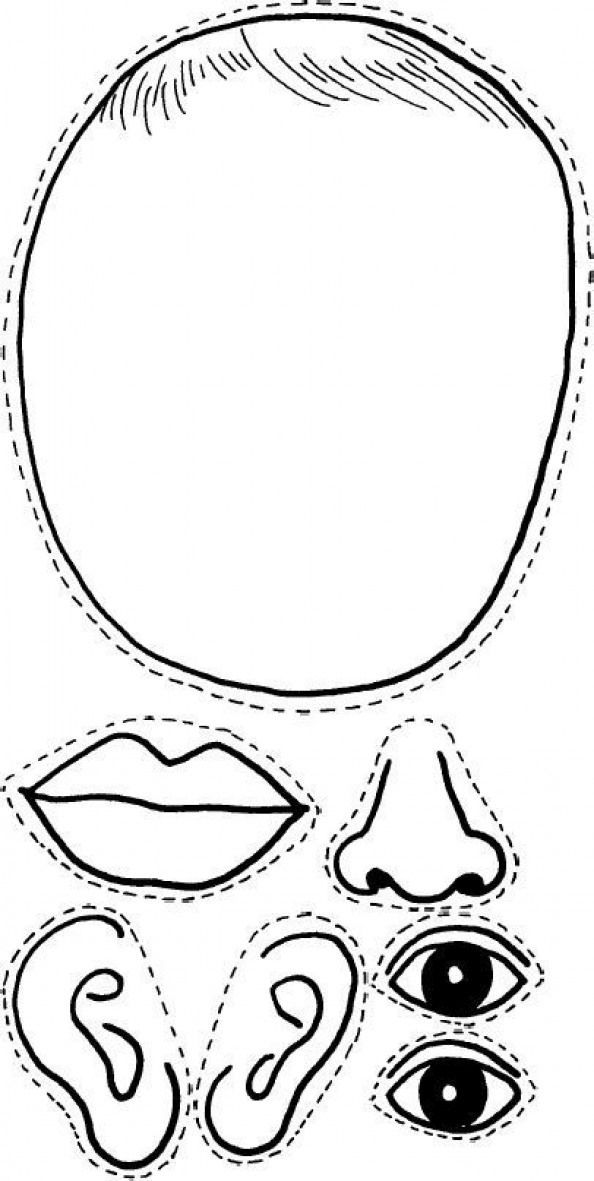 